Publicado en Ciudad de México el 14/03/2019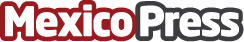 30% de usuarios que cotizan un Seguro de Auto en Rastreator, estarían interesados en cambiar de compañíaAlrededor de la tercera parte de los conductores que comparan una póliza vehicular en Rastreator.mx, cuenta con un seguro e investigan lo que ofrecen otras compañías. Una de las razones, podría ser, porque a principio de año los contratos con las aseguradoras terminan su vigencia. Además, si el cliente no recibió una buena atención, existe una alta probabilidad de que busque otra alternativaDatos de contacto:Prensa Rastreatorprensa@rastreator.mx5575901796Nota de prensa publicada en: https://www.mexicopress.com.mx/30-de-usuarios-que-cotizan-un-seguro-de-auto Categorías: Nacional Automovilismo E-Commerce Seguros Industria Automotriz Innovación Tecnológica http://www.mexicopress.com.mx